http://www.ijelr.in/9.3.22/116-121%20KAVIYA%20K.pdf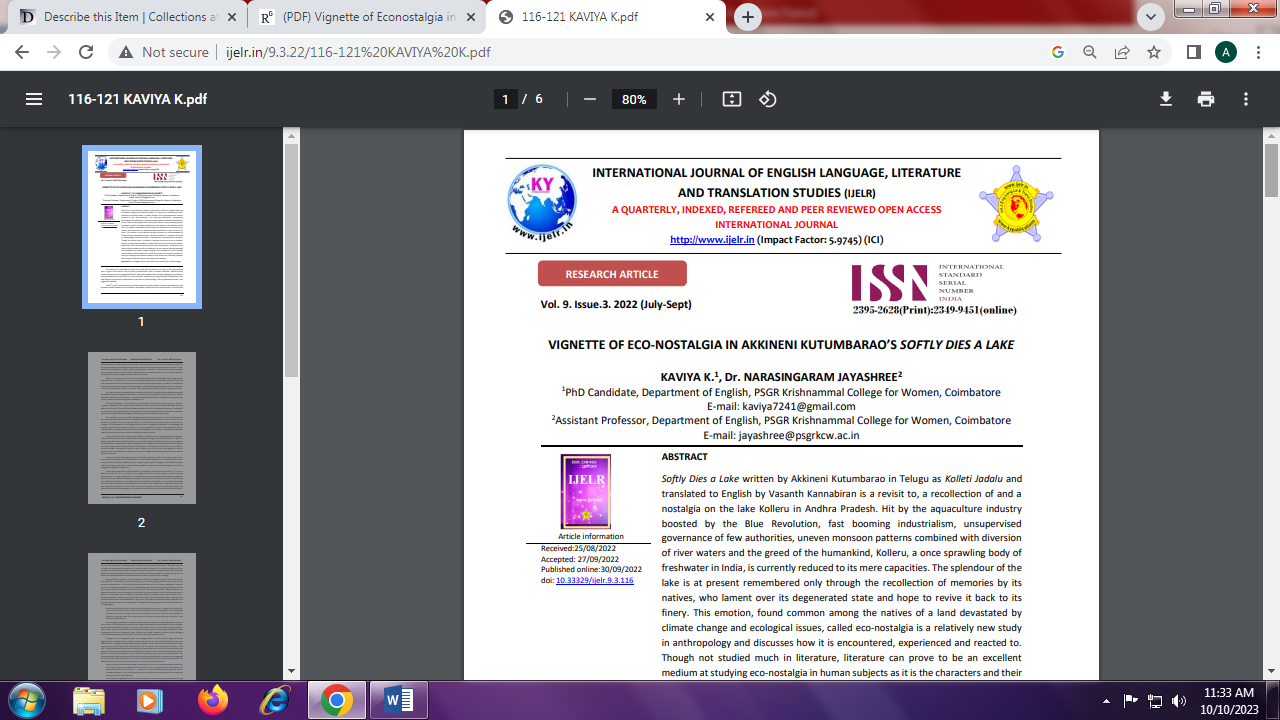 